Підстава: пункт 4-1 постанови Кабінету Міністрів України від 11 жовтня 2016 р. № 710 «Про ефективне використання державних коштів» Обґрунтування на виконання вимог Постанови КМУ від 11.10.2016 № 710:Враховуючи зазначене, замовник прийняв рішення стосовно застосування таких технічних та якісних характеристик предмета закупівлі:специфікація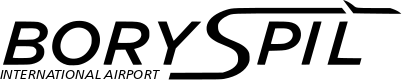 ДЕРЖАВНЕ ПІДПРИЄМСТВО«МІЖНАРОДНИЙ АЕРОПОРТ «БОРИСПІЛЬ» 08300, Україна, Київська обл., Бориспільський район, село Гора, вулиця Бориспіль -7, код 20572069, юридична особа/ суб'єкт господарювання, який здійснює діяльність в окремих сферах господарювання, зазначених у п. 4 ч.1 ст. 2 Закону України «Про публічні закупівлі»Обґрунтування технічних та якісних характеристик предмета закупівлі та очікуваної вартості предмета закупівліОбґрунтування технічних та якісних характеристик предмета закупівлі та очікуваної вартості предмета закупівліПункт КошторисуНазва предмета закупівлі із зазначенням коду за Єдиним закупівельним словникомОчікувана вартість предмета закупівлі згідно річного плану закупівельОчікувана вартість предмета закупівлі згідно ОГОЛОШЕННЯ про проведення відкритих торгівІдентифікатор процедури закупівліп. 50.108 (2023)Висоторіз, код ДК 021:2015 - 42650000-7 - Ручні інструменти пневматичні чи моторизовані 25 885,80 грн. з ПДВ21 571,50грн. без ПДВ UA-2023-02-24-004226-a1Обґрунтування технічних та якісних характеристик предмета закупівліЯкісні та технічні характеристики предмета закупівлі визначені з урахуванням реальних потреб підприємства та оптимального співвідношення ціни та якості. 2Обґрунтування очікуваної вартості предмета закупівліВизначення очікуваної вартості предмета закупівлі обумовлено статистичним аналізом загальнодоступної інформації про ціну предмета закупівлі на підставі затвердженої центральним органом виконавчої влади, що забезпечує формування та реалізує державну політику у сфері публічних закупівель, примірної методики визначення очікуваної вартості предмета закупівлі, затвердженої наказом Міністерства розвитку економіки, торгівлі та сільського господарства України від 18.02.2020 № 275. 3Інша інформаціяВизначення потреби в закупівлі: Закупівля зумовлена необхідністю експлуатаційного утримання аеродрому.Обґрунтування обсягів закупівлі: Обсяги визначено відповідно до очікуваної потреби та обсягу фінансування.№ п/пНайменування ТоваруОд.вим.К-стьТехнічні та якісні характеристики предмета закупівлі1Висоторіз шт1Двигун: 2-х тактний; Тип двигуна: бензиновий; Робочий об’єм двигуна: від 22 до 36.3 см3 (Учасник в тендерній пропозиції (технічній частині) замість зазначених показників об’єму повинен вказати конкретний показник); Потужність: від 0,45 до 1.6 кВт (Учасник в тендерній пропозиції (технічній частині) замість зазначених показників потужності повинен вказати конкретний показник); Довжина шини: від 25 до 40 см (Учасник в тендерній пропозиції (технічній частині) замість зазначених показників довжини повинен вказати конкретний показник); Крок ланцюга: 3/8; Вага: від 4 до 8,5 кг (Учасник в тендерній пропозиції (технічній частині) замість зазначених показників ваги повинен вказати конкретний показник); Висота різання: від 4 до 6 м (Учасник в тендерній пропозиції (технічній частині) замість зазначених показників висоти повинен вказати конкретний показник); Довжина штанги: від 2 до 5 м (Учасник в тендерній пропозиції (технічній частині) замість зазначених показників довжини повинен вказати конкретний показник)